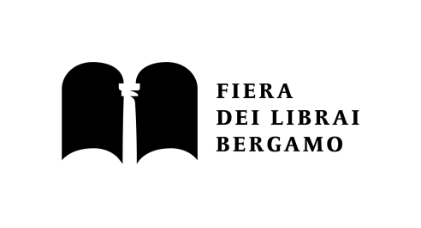 FIERA DEI LIBRAI BERGAMO 201859° edizione, 21 aprile - 6 maggio 2018Sentierone, BergamoDal 21 aprile al 6 maggio 2018 si svolge la 59° edizione della Fiera dei Librai Bergamo, il tradizionale appuntamento con la Fiera dei Librai più antica d’Italia, organizzata da Promozioni Confesercenti, Sindacato Italiano Librai (SIL) e dalle librerie indipendenti aderenti a Li.Ber - Associazione Librai Bergamaschi.Sedici giorni di manifestazione nello storico Centro Piacentiniano di Bergamo, il Sentierone: l’elegante via di passeggio nel cuore della città si trasforma in una grande libreria, dove è possibile trovare un’ampia offerta di titoli tra romanzi, saggi e volumi per ragazzi e partecipare ai numerosi incontri con gli autori.GIOVANI LETTORI. LE SCUOLE A #FDLBGAnche quest’anno, grazie alla collaborazione con l’Ufficio Scolastico Territoriale di Bergamo, sono molti gli appuntamenti dedicati al mondo della scuola e ai numerosi studenti che amano i libri, la scrittura e la lettura: l’edizione 2018 della storica Caccia al Libro, appassionante gara a colpi di enigmi letterari e di cultura generale, quest’anno dedicata ai romanzi gialli (21 aprile – 14.00 Spazio Incontri); l’appuntamento con la scrittrice Andrea Marcolongo, autrice de La lingua geniale, in cui ha mostrato quanto profonde siano le tracce lasciate dal mondo greco nella nostra contemporaneità (26 aprile – 11.00 Spazio Incontri); la presentazione dei progetti degli Istituti Scolastici per la XVI edizione di BergamoScienza (3 maggio – 14.30 Spazio Incontri); l’appuntamento con lo scrittore Eraldo Affinati, autore di Tutti i nomi del mondo e fondatore della scuola Penny Wirton, un laboratorio dove, attraverso l'insegnamento dell'italiano agli stranieri, si scopre un'Italia che sa donare in modo incondizionato (5 maggio – 9.30 Liceo Sant’Alessandro); la premiazione della IX edizione di Scribo Ergo Sum, concorso di scrittura creativa aperto a tutti gli istituti superiori della Provincia. A premiare, sul palco con i ragazzi, lo scrittore Eraldo Affinati (5 maggio – 11.30 Spazio Incontri); la premiazione del concorso letterario di poesia e narrativa Salvatore Quasimodo dedicato anche ai ragazzi della scuola secondaria di primo e secondo grado (6 maggio – 14.00 Spazio Incontri).Non mancano anche quest’anno gli spazi dedicati alla lettura e attività per i più piccoli, pubblico particolarmente affezionato alla Fiera: 22 proposte di letture animate, spettacoli, giocolerie magicomìe e tanti laboratori (da pag. 78 a pag. 85 del porgramma).I laboratori e le letture dello Spazio Bimbi non necessitano di prenotazione.BOOK OFF, IL FUORI FIERAMartedì 24 aprile dalle ore 15:00 allo Spazio Incontri, un esclusivo evento gaming dedicato a tutti gli appassionati di eSport, gli sport elettronici competitivi, organizzato da AK Informatica, Samsung Morning Stars e Esport Palace.I due team dei Samsung Morning Stars, Blue e Black, si sfideranno per la prima volta in uno showmatch senza esclusione di colpi al celebre Overwatch (videogioco First Person Shooting a squadre). Sarà la prima occasione per vedere i giovani cyber atleti di casa Samsung al gran completo, inclusi i nuovi acquisti Coreani DNCE, claris e QuaterMain, e il nazionale spagnolo LinePro.Al termine dello showmatch, i Pro Players dei Samsung Morning Stars giocheranno insieme al pubblico in un memorabile challenge.La Fiera è online sul sito fieradeilibrai.it, sulla pagina Facebook - Fiera dei Librai, Instagram – fieradeilibraibergamo ed è aperta tutti i giorni dalle 9.00 alle 23.00. Tutti gli incontri sono a ingresso libero. 